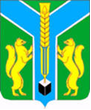 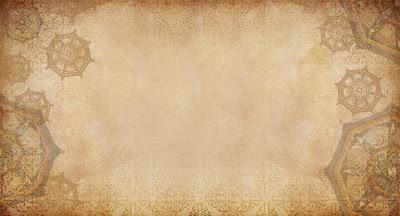 Уважаемые заларинцы и гости поселка! 1 июля 2017 года приглашаем Вас на праздничные мероприятия:9.00-16.00 – открытие  и работа выставок в фойе ДК «Родник», РКМ;-историческая выставка «Сибирский тракт. Ожившие картины прошлого»;-фотовыставка «Архитектура Домов Заларинского района с национальными особенностями: Мой дом – моя крепость»;-фотовыставка «В семье единой»12.00-16.00 – детская развлекательная программа в парке культуры и отдыха «Праздник на острове Детства», экспериментальное шоу «Азбука науки»16.00- открытие областной выставки декоративно-прикладного творчества, выставки «Национальная кукла» (площадь перед ДДТ);18.00-19.30 - гала – концерт национальных творческих коллективов областного этнофестиваля «Мы разные. Мы вместе!» (стадион «Урожай»);19.30-праздничная программа, посвященная Дню молодежи, Дню поселка и Дню Заларинского района;-торжественное открытие;- концерт-дискотека24.00- 03.00 - фейерверк, дискотека (стадион «Урожай»).Добро пожаловать!